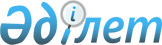 Об утверждении Положения государственного учреждения "Отдел жилищно-коммунального хозяйства, пассажирского транспорта, автомобильных дорог, строительства и жилищной инспекции города Каражал"
					
			Утративший силу
			
			
		
					Постановление акимата города Каражал Карагандинской области от 12 марта 2015 года № 32. Зарегистрировано Департаментом юстиции Карагандинской области 2 апреля 2015 года № 3103. Утратило силу постановлением акимата города Каражал Карагандинской области от 13 июня 2018 года № 56
      Сноска. Утратило силу постановлением акимата города Каражал Карагандинской области от 13.06.2018 № 56 (вводится в действие со дня первого официального опубликования).

      В соответствии с Законом Республики Казахстан от 23 января 2001 года "О местном государственном управлении и самоуправлении в Республике Казахстан", руководствуясь Указом Президента Республики Казахстан от 29 октября 2012 года № 410 "Об утверждении Типового положения государственного органа Республики Казахстан", акимат города Каражал ПОСТАНОВЛЯЕТ:

      Утвердить прилагаемое Положение о государственном учреждении "Отдел жилищно-коммунального хозяйства, пассажирского транспорта, автомобильных дорог, строительства и жилищной инспекции города Каражал".

      Государственному учреждению "Отдел жилищно-коммунального хозяйства, пассажирского транспорта, автомобильных дорог, строительства и жилищной инспекции города Каражал" принять необходимые меры, вытекающие из настоящего постановления, в соответствии с действующим законодательством. 

      Контроль за исполнением настоящего постановления возложить на заместителя акима города Каражал М. Джанабергенова.

      Настоящее постановление вводится в действие после его первого официального опубликования. Положение
государственного учреждения "Отдел жилищно-коммунального хозяйства, пассажирского транспорта, автомобильных дорог, строительства и жилищной инспекции города Каражал" 1. Общие положения
      1. Государственное учреждение "Отдел жилищно-коммунального хозяйства, пассажирского транспорта, автомобильных дорог, строительства и жилищной инспекции города Каражал" является государственным органом Республики Казахстан, осуществляющим руководство в сфере жилищно-коммунального хозяйства, пассажирского транспорта, автомобильных дорог, строительства и жилищной инспекции.

      2. Государственное учреждение "Отдел жилищно-коммунального хозяйства, пассажирского транспорта, автомобильных дорог, строительства и жилищной инспекции города Каражал" осуществляет свою деятельность в соответствии с Конституцией и Законами Республики Казахстан, актами Президента и Правительства Республики Казахстан, иными нормативными правовыми актами, а также настоящим Положением.

      3. Государственное учреждение "Отдел жилищно-коммунального хозяйства, пассажирского транспорта, автомобильных дорог, строительства и жилищной инспекции города Каражал" является юридическим лицом в организационно-правовой форме государственного учреждения, имеет печати и штампы со своим наименованием на государственном языке, бланки установленного образца, в соответствии с законодательством Республики Казахстан счета в органах казначейства.

      4. Государственное учреждение "Отдел жилищно-коммунального хозяйства, пассажирского транспорта, автомобильных дорог, строительства и жилищной инспекции города Каражал" вступает в гражданско-правовые отношения от собственного имени.

      5. Государственное учреждение "Отдел жилищно-коммунального хозяйства, пассажирского транспорта, автомобильных дорог, строительства и жилищной инспекции города Каражал" имеет право выступать стороной гражданско-правовых отношений от имени государства, если оно уполномочено на это в соответствии с законодательством.

      6. Государственное учреждение "Отдел жилищно-коммунального хозяйства, пассажирского транспорта, автомобильных дорог, строительства и жилищной инспекции города Каражал" по вопросам своей компетенции в установленном законодательством порядке принимает решения, оформляемые приказами руководителя государственного учреждения "Отдел жилищно-коммунального хозяйства, пассажирского транспорта, автомобильных дорог, строительства и жилищной инспекции города Каражал" и другими актами, предусмотренными законодательством Республики Казахстан.

      7. Структура и лимит штатной численности государственного учреждения "Отдел жилищно-коммунального хозяйства, пассажирского транспорта, автомобильных дорог, строительства и жилищной инспекции города Каражал" утверждаются в соответствии с действующим законодательством.

      8. Местонахождение юридического лица: Республика Казахстан, Карагандинская область, 100700, город Каражал, улица Сайдалы Сары Тока, дом 1.

      9. Полное наименование государственного органа:

      на государственном языке – "Қаражал қаласының тұрғын үй-коммуналдық шаруашылығы, жолаушылар көлігі, автокөлік жолдары, құрылыс және тұрғын үй инспекциясы бөлімі" мемлекеттік мекемесі; 

      на русском языке - Государственное учреждение "Отдел жилищно-коммунального хозяйства, пассажирского транспорта, автомобильных дорог, строительства и жилищной инспекции города Каражал".

      10. Настоящее Положение является учредительным документом государственного учреждения "Отдел жилищно-коммунального хозяйства, пассажирского транспорта и автомобильных дорог, строительства и жилищной инспекции города Каражал".

      11. Финансирование деятельности государственного учреждения "Отдел жилищно-коммунального хозяйства, пассажирского транспорта, автомобильных дорог, строительства и жилищной инспекции города Каражал" осуществляется из местного бюджета. 

      12. Государственному учреждению "Отдел жилищно-коммунального хозяйства, пассажирского транспорта, автомобильных дорог, строительства и жилищной инспекции города Каражал" запрещается выступать в договорные отношения с субъектами предпринимательства на предмет выполнения обязанностей, являющихся функциями государственного учреждения "Отдел жилищно-коммунального хозяйства, пассажирского транспорта, автомобильных дорог, строительства и жилищной инспекции города Каражал". 

      Если Государственному учреждению "Отдел жилищно-коммунального хозяйства, пассажирского транспорта, автомобильных дорог, строительства и жилищной инспекции города Каражал" законодательными актами предоставлено право осуществлять приносящую доходы деятельность, то доходы, полученные от такой деятельности, направляются в доход государственного бюджета.  2. Миссия, основные задачи, функции, права и обязанности государственного органа
      13. Миссия государственного учреждения "Отдел жилищно-коммунального хозяйства, пассажирского транспорта, автомобильных дорог, строительства и жилищной инспекции города Каражал": осуществление государственной политики в сферах жилищно-коммунального хозяйства, пассажирского транспорта, автомобильных дорог, строительства и государственного контроля в области жилищного фонда. 

      14. Задачи: 

      обеспечивает организацию мероприятий по сохранению и надлежащей эксплуатации жилищного фонда;

      организует строительство и эксплуатацию водопроводов, очистных сооружений, тепловых и электрических сетей и других объектов транспортной и инженерной инфраструктуры города; 

      организует перевозки пассажиров в соответствии с законодательством Республики Казахстан в сфере транспорта;

      организует строительство, эксплуатацию и содержание дорог городского значения; 

      организует строительство жилья государственного коммунального жилищного фонда и его распределение; 

      проводит инженерные изыскания для строительства;

      составляет обоснования, прогнозы, программы по строительству объектов;

      проводит работы по разработке, экспертизе, согласованию и утверждению в установленном порядке проектной (проектно - сметной) документации;

      обеспечивает строительство новых, а также расширение, техническое перевооружение, модернизацию, реконструкцию, реставрацию и капитальный ремонт существующих строений, зданий, сооружений, инженерных и транспортных коммуникаций;

      обеспечивает инженерную подготовку территорий, строительство объектов благоустройства и озеленения;

      проводит работы по консервации строительства незавершенных объектов; 

      проводит комплекс работ по постутилизации объектов;

      организует сохранение государственного жилищного фонда; 

      организует снос аварийного и ветхого жилья; 

      обеспечивает жильем отдельные категории граждан в соответствии с законодательными актами Республики Казахстан; 

      решает вопросы благоустройства и внешнего оформления общественных мест; 

      организовывает технические обследования общего имущества объекта кондоминиума; определяет перечень, период и очередность проведения отдельных видов капитального ремонта общего имущества объекта кондоминиума;

      согласовывает сметы расходов на проведение отдельных видов капитального ремонта общего имущества объекта кондоминиума, представленной органом управления объекта кондоминиума, финансируемых с участием жилищной помощи;

      принимает участие в комиссиях по приемке выполненных работ по отдельным видам капитального ремонта общего имущества объекта кондоминиума.

      15. Функции:

      разработка программ стратегического развития энергетического комплекса, жилищно-коммунального хозяйства, водоснабжения, пассажирского транспорта и автомобильных дорог города;

      координация деятельности предприятий и организаций коммунального комплекса независимо от форм собственности;

      координация осуществления комплекса работ по обеспечению устойчивой работы тепло источников, тепловых, электрических, водопроводных сетей, перевозка пассажиров, удовлетворение потребности населения города в качественных коммунальных услугах;

      координация мероприятий по подготовке к работе в зимних условиях объектов жизнеобеспечения, жилья и соцкультбыта, на основе определений необходимых объемов работ, источников финансирования, привлечения инвестиций, бюджетного кредитования;

      осуществление контроля в пределах своей компетенции за соблюдением нормативно-правовых актов по вопросам эксплуатации объектов инженерной инфраструктуры и обеспечения потребителей города коммунальными услугами;

      ведение мониторинга работ по реконструкции и капитальному ремонту объектов инженерной инфраструктуры в соответствии с государственным заказом;

      участие в планировании и распределении бюджетных средств и целевых трансфертов, внесение предложений при формировании бюджета города на проектно-изыскательные работы, капитальные и текущие ремонты инженерной инфраструктуры;

      организация и проведение конкурсов по государственным закупкам товаров, работ и услуг на проектирование технико-экономического обоснования, производство строительно-монтажных работ, реконструкции, капитального ремонта объектов, квартир для социально защищаемых слоев населения и государственных служащих, работников бюджетных организации и военнослужащих и лицам занимающихся государственные выборные должности города Каражал;

      координация работ по санитарной очистке и благоустройству территорий городов и поселков во взаимодействии с местными исполнительными органами, с градообразующими и другими предприятиями, организациями и учреждениями в соответствии с действующим законодательством Республики Казахстан;

      методическая работа с кооперативами собственников квартир, домовыми комитетами и другими формами управления кондоминиумов, не противоречащими действующему законодательству;

      реализация государственной политики энергосбережения, внедрение энергосберегающих технологий;

      выступление заказчиком проектов (программ) подрядных работ в строительстве (включая проектные, изыскательские, экспертные работы для строительства), относящихся к государственным закупкам;

      реализация утвержденных в установленном законодательством порядке проектов строительства объектов, инженерной подготовки территорий, благоустройства и озеленения, консервации строительства незавершенных объектов, проведения комплекса работ по постутилизации объектов, финансирование которых предусмотрено за счет бюджетных средств;

      осуществление работ по приемке установленном законодательством Республики Казахстан порядке объектов, вводимых в эксплуатацию;

      осуществление контроля за наличием в жилых домах (жилых зданиях) общедомовых приборов учета тепло, энерго, газо и водоресурсов;

      осуществление контроля за техническим состоянием общего имущества собственников помещений в объекте кондоминиума и его инженерного оборудования, своевременным выполнением работ по его содержанию и ремонту в соответствии с действующими нормативно-техническими и проектными документами;

      контроль за осуществлением мероприятий по подготовке жилого дома (жилого здания) к сезонной эксплуатации;

      осуществление контроля за выполнением принятых решений и предписаний по устранению выявленных нарушений;

      осуществление контроля за качеством работ, выполненных по отдельным видам капитального ремонта общего имущества объекта кондоминиума; 

      рассмотрение обращений, жалоб физических и юридических лиц, служебной корреспонденции;

      предоставление отчетности в областной акимат, Правительство Республики Казахстан и иные государственные органы по вопросам входящим в компетенцию учреждения.

      16. Права и обязанности:

      запрашивать и получать от местных исполнительных органов, городских комитетов и управлений, предприятий организаций, независимо от ведомственной подчиненности и форм собственности информацию, необходимую для выполнения возложенных на государственное учреждение "Отдел жилищно-коммунального хозяйства, пассажирского транспорта, автомобильных дорог, строительства и жилищной инспекции города Каражал" функций; 

      поручать предприятиям и организациям всех форм собственности подготовку материалов по решению отдельных вопросов в пределах своей компетенции, выходить с предложениями о привлечении работников других управлений и организаций с согласия их руководителей к осуществлению мероприятий, проводимых государственным учреждением "Отдел жилищно-коммунального хозяйства, пассажирского транспорта, автомобильных дорог, строительства и жилищной инспекции города Каражал" в соответствии с возложенными на него функциями; 

      создавать в установленном порядке при государственном учреждении "Отдел жилищно-коммунального хозяйства, пассажирского транспорта, автомобильных дорог, строительства и жилищной инспекции города Каражал" консультативные, общественные советы, экспертные группы из числа специалистов;

      вносить на рассмотрение акима, акимата города и городского маслихата предложения по решению вопросов, относящихся к их компетенции;

      вносить в соответствующие ведомства предложения, связанные с реализацией задач, решение которых обеспечивается на областном и республиканском уровне;

      издавать в пределах своих компетенций методические рекомендации и разъяснения для выполнения органами управления, предприятиями и организациями;

      созывать в установленном порядке совещания по вопросам, входящим в его компетенцию, с привлечением руководителей и специалистов органов управления, предприятий, учреждений и организаций;

      проводить проверки в соответствии с действующим законодательством Республики Казахстан;

      составлять акты о нарушениях правил содержания жилищного фонда;

      выносить обязательные для исполнения предписания по устранению нарушений правил содержания жилищного фонда;

      выступать истцом, ответчиком и третьим лицом в суде по вопросам, относящимся в компетенцию учреждения;

      при проведении проверки запрашивает любую необходимую информацию, знакомятся с оригиналами документов, относящихся к предмету проверки;

      рекомендует общему собранию собственников помещений (квартир) кандидатуру на должность председателя правления кооператива соответствующего квалификационным требованиям, утверждаемым уполномоченным органом; 

      не препятствует установленному режиму работы проверяемого объекта в период проведения проверки;

      обеспечивает сохранность документов и сведений, полученных в результате проведения проверки. 3. Организация деятельности государственного органа
      17. Руководство государственным учреждением "Отдел жилищно-коммунального хозяйства, пассажирского транспорта, автомобильных дорог, строительства и жилищной инспекции города Каражал" осуществляется первым руководителем, который несет персональную ответственность за выполнение возложенных на государственное учреждение "Отдел жилищно-коммунального хозяйства, пассажирского транспорта, автомобильных дорог, строительства и жилищной инспекции города Каражал" задач и осуществление им своих функций. 

      18. Первый руководитель государственного учреждения "Отдел жилищно-коммунального хозяйства, пассажирского транспорта, автомобильных дорог, строительства и жилищной инспекции города Каражал" назначается на должность и освобождается от должности акимом города.

      19. Первый руководитель государственного учреждения "Отдел жилищно-коммунального хозяйства, пассажирского транспорта, автомобильных дорог, строительства и жилищной инспекции города Каражал" имеет заместителей, которые назначаются на должности и освобождаются от должностей в соответствии с законодательством Республики Казахстан. 

      20. Полномочия первого руководителя государственного учреждения "Отдел жилищно-коммунального хозяйства, пассажирского транспорта, автомобильных дорог, строительства и жилищной инспекции города Каражал":

      определяет обязанности и полномочия заместителей, заведующих секторов, специалистов государственного учреждения "Отдел жилищно-коммунального хозяйства, пассажирского транспорта, автомобильных дорог, строительства и жилищной инспекции города Каражал";

      в соответствии с законодательством назначает на должности и освобождает от должностей работников государственного учреждения "Отдел жилищно-коммунального хозяйства, пассажирского транспорта, автомобильных дорог, строительства и жилищной инспекции города Каражал"; 

      в установленном законодательством порядке налагает дисциплинарные взыскания на сотрудников государственного учреждения "Отдел жилищно-коммунального хозяйства, пассажирского транспорта, автомобильных дорог, строительства и жилищной инспекции города Каражал";

      подписывает акты государственного учреждения "Отдел жилищно-коммунального хозяйства, пассажирского транспорта, автомобильных дорог, строительства и жилищной инспекции города Каражал";

      утверждает стратегические и текущие планы работы государственного учреждения "Отдел жилищно-коммунального хозяйства, пассажирского транспорта, автомобильных дорог, строительства и жилищной инспекции города Каражал";

      представляет государственное учреждение "Отдел жилищно-коммунального хозяйства, пассажирского транспорта, автомобильных дорог, строительства и жилищной инспекции города Каражал" в государственных органах и организациях, иных организациях; 

      принимает меры, направленные на противодействие коррупции и несет персональную ответственность за не принятие антикоррупционных мер.

      Исполнение полномочий первого руководителя государственного учреждения "Отдел жилищно-коммунального хозяйства, пассажирского транспорта, автомобильных дорог, строительства и жилищной инспекции города Каражал" в период его отсутствия осуществляется лицом, его замещающим в соответствии с действующим законодательством.

      21. Первый руководитель определяет полномочия своего заместителя в соответствии с действующим законодательством. 4. Имущество государственного органа
      22. Государственное учреждение "Отдел жилищно-коммунального хозяйства, пассажирского транспорта, автомобильных дорог, строительства и жилищной инспекции города Каражал" может иметь на праве оперативного управления обособленное имущество в случаях, предусмотренных законодательством. Имущество государственного учреждения "Отдел жилищно-коммунального хозяйства, пассажирского транспорта, автомобильных дорог, строительства и жилищной инспекции города Каражал" формируется за счет имущества, переданного ему собственником, а также имущества (включая денежные доходы), приобретенного в результате собственной деятельности и иных источников, не запрещенных законодательством Республики Казахстан. 

      23. Имущество, закрепленное за государственным учреждением "Отдел жилищно-коммунального хозяйства, пассажирского транспорта, автомобильных дорог, строительства и жилищной инспекции города Каражал", относится к коммунальной собственности.

      24. Государственное учреждение "Отдел жилищно-коммунального хозяйства, пассажирского транспорта, автомобильных дорог, строительства и жилищной инспекции города Каражал" не вправе самостоятельно отчуждать или иным способом распоряжаться закрепленным за ним имуществом и имуществом, приобретенным за счет средств, выданных ему по плану финансирования, если иное не установлено законодательством. 5. Реорганизация и упразднение государственного органа
      25. Реорганизация и упразднение государственного учреждения "Отдел жилищно-коммунального хозяйства, пассажирского транспорта, автомобильных дорог, строительства и жилищной инспекции города Каражал" осуществляется в соответствии с законодательством Республики Казахстан. 
					© 2012. РГП на ПХВ «Институт законодательства и правовой информации Республики Казахстан» Министерства юстиции Республики Казахстан
				
      Аким города Каражал

К. Шорманбаев
Утверждено постановлением
акимата города Каражал
от 12 марта 2015 года № 32